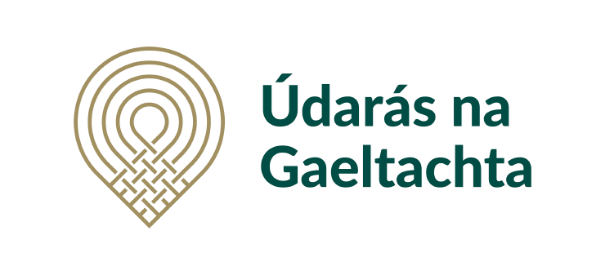 Scéim Forbartha Bainistíochta d’Oifigigh Turasóireachta 2022Treoirlínte & Critéir IncháilitheCúlra  Tá forbairt straitéiseach na hearnála turasóireachta aitheanta ar cheann de na mór-earnálacha eacnamaíochta a bhfuil poitéinseal suntasach forbartha ag dul léi. Tá forbairt straitéiseach na hearnála seo ar cheann de na tosaíochtaí atá aontaithe mar chuid de Phlean Straitéiseach Údarás na Gaeltachta 2021-2025. Chuige sin tá sé aontaithe ag an Údarás feidhm a thabhairt don chuspóir seo tríd an Scéim Forbartha Bainistíochta d’Oifigigh Turasóireachta. 1.1	Is í Aidhm an Tionscnaimh náTacú le forbairt tograí turasóireachta straitéiseacha atá áirithe mar thograí a mbeidh ról suntasach, straitéiseach acu i bhforbairt na gceantar éagsúla Gaeltachta agus i gcur chun cinn na hearnála turasóireachta sna réigiúin éagsúla. Tá an scéim seo ag tógáil ar an scéim phíolótach a fógraíodh in 2018.Faoin tionscnamh cuirfear tacaíocht airgeadais de €60,000, thar thréimhse dhá bhliain, mar dheontas oiliúna ar fáil do dhá chineál togra turasóireachta: ionad cuairteoirí pobalbhunaithe agus tograí ar leith leagtha amach ag gréasáin turasóireachta pobalbhunaithe. Tá ciste teoranta ceadaithe ag Bord an Údaráis chun an scéim seo a mhaoiniú. Is comórtas iomaíoch atá i gceist. Tabhair aird ar na treoirlínte atá leagtha síos thíos. Ní mhór an togra a bheith pléite in iomlán le feidhmeannach sa rannóg réigiúnach chuí sula seoltar an t-iarratas. Beidh an scéim ag glacadh le hiarratais ón 21ú Eanáir 2022 go dtí an 18ú Feabhra 2022. Caithfear an t-iarratas a sheoladh chuig turasoireacht@udaras.ie. Tá sonraí na scéime leagtha amach thíos. Is féidir foirm iarratais a fháil ar www.udaras.ie 1.2	Iarrthóirí Incháilithe Tá an scéim oscailte do thograí a thiteann isteach sa dá chatagóir seo a leanas:Ionaid Cuairteoirí Pobalbhunaithe – tograí caipitil a léiríonn sa phlean gnó go gcuirfidh an togra go suntasach leis an infreastruchtúr turasóireachta sa réigiún tríd áiseanna agus seirbhísí ar chaighdeáin aitheanta a sholáthar agus a bhfuil an poitéinseal léirithe acu chun tuilleadh cuairteoirí a mhealladh chuig na ceantair seo ó mhargaí náisiúnta agus idirnáisiúnta. Is tograí de scála atá i gceist, le clár caiteachais chaipitil níos mó ná €500,000 i gceist leo agus a bhfuil cumas léirithe acu cuairteoirí náisiúnta agus idirnáisiúnta a mhealladh. Is ionaid iad seo a bhfuil bunús gnó inmharthanach acu idir sruthanna ioncaim agus scéimeanna eile ábhartha chun an togra a láimhsheáil san fhadtéarma. Chun a leithéid a dheimhniú beidh gá le heispéireas d’ardchaighdeán don chuairteoir. Gréasáin turasóireachta pobalbhunaithe – le ceantar feidhme aitheanta, le sprioc chun 5,000 cuairteoir nua sa bhliain a mhealladh. Beidh plean forbartha/gníomhachtaí ar leith ag teastáil mar chuid den iarratas. Go sonrach, tacófar le hiarratais a bhfuil sé mar aidhm acu forbairt a dhéanamh ar tháirge/ghréasáin turasóireachta réigiúnacha sna ceantair sin ina bhfuil riachtanais forbartha aitheanta agus ina bhfuil struchtúir chomhordaithe ag feidhmiú. Ba chóir go mbeadh: struchtúr réigiúnach i bhfeidhm chun an togra a sheachadadhplean ar leith leagtha amach le spriocanna soiléire thar thréimhse na scéime (24 mhí)tuiscint ag an iarrthóir ar an spriocmhargadh agus conas cuairteoirí a mhealladh mar thoradh ar an tionscnamh an líon cuairteoirí a mhéadú. (taispeánfar seo tríd an bplean margaíochta agus/nó aon eolas atá ar fáil ar éileamh folaigh)ionadaíocht leathan ar na struchtúir fhorbartha turasóireachta réigiúnacha seo, ionadaithe ó na heagrais pobail agus áitiúla (cuid acu atá á maoiniú ag an Údarás cheana féin) sa réigiún, ionadaithe ón earnáil phríobháideach agus soláthraithe eile atá ag trádáil i margaí na turasóireachta. Ba chóir tuiscint agus caidreamh a léiriú ar na scairshealbhóirí atá ag plé le turasóireacht sa réigiún (macasamhail na gComhairlí Contae, Fáilte Éireann, Oifig na nOibreacha Poiblí agus araile.)clár oibre/plean cuimsitheach aontaithe leis an Údarás agus i gcomhar le Fáilte Éireann agus na Comhairlí Contae lena chinntiú go bhfuil luach sa bhreis le tairiscint ag struchtúr den chineál seo, go bhfuil na beartais forbartha ag teacht le mór-aidhmeanna forbartha earnála de chuid Fháilte Éireann agus go bhfuil dlúthcheangal leis na pleananna maoinithe agus forbartha a bhfuil na Comhairlí Contae freagrach astuba chóir go mbeadh amscála leagtha amach le tús agus críoch an chláir oibre sonrach seo. Rannpháirtíocht sa ScéimGlacfar le hiarratais ó thograí pobail incháilithe, neamh-bhrabúis amháin. Léireofar san iarratas bunús dlíthiúil an iarratasóra.  Tá an scéim seo á maoiniú as Ciste Oiliúna & Oideachais Údarás na Gaeltachta. Chuige sin tá oiliúint agus forbairt gairme na rannpháirtithe mar chuid lárnach den scéim. Beidh sé ina choinníoll go bhfreastalóidh an tOifigeach Turasóireachta ar chlár oiliúna foirmeálta le linn thréimhse an cheapacháin, is gné riachtanach den scéim é seo. Beidh an tOifigeach ag freastal ar chúrsa cáilithe chomh maith le sraith ceardlainne agus imeachaí líonraithe mar chuid den scéim agus beidh solúbacht ón iarratasóir ag teastáil ina leith.Beidh an té a cheapfar fostaithe ag an iarratasóir agus beidh tearmaí fostaíochta an Oifigigh Turasóireachta le haontú roimh ré leis an Údarás.Reáchtálfar an próiseas ceapacháin do na hOifigigh Turasóireachta trí Ghaeilge agus beidh líofacht sa Ghaeilge ag an té a cheapfar faoin tionscnamh. I gcás tograí a bheith páirteach sa scéim roimhe seo agus a bhfuil oifigeach ag obair sa togra faoi láthair, má tá sé aontaithe an duine a choinneáil sa ról, ní gá tabhairt faoi phróiseas nua earcaíochta. Caithfidh ionadaí ó Údarás na Gaeltachta a bheith ar an mBord Agallaimh don Oifigeach Turasóireachta.Is é €30,000 an t-uasmhéid deontais gach bliain. Tá rogha ag iarrathóir níos mó ná sin a íoc ach é a mhaoiniú iad féin.Caithfidh dréachtphlean oibre a bheith aontaithe leis an Údarás sula bhfógrófaí an post.Caithfear  tuairisc a chur ar fáil gach 6 mhí, ar dhul chun cinn an togra agus ar dhul chun cinn an Oifigigh.Caithfear conradh fostaíochta a eisúint don té a cheapfar (cuirfear sampla ar fáil).Íocfar an deontas i gceithre ráithe de €7,500 ar bhonn siarghabhálach. Cáilíocht & Measúnacht Critéir Incháilithe d’iarratasóiríTá an scéim oscailte do thograí pobalbhunaithe amháin.Tá scéim seo oscailte do thograí nua (tograí nach bhfuil tosaithe fós agus atá ag díriú ar thogra/tionscnamh turasóireachta nua) agus do thograí a ghlac páirt sa scéim phíolótach. Do thograí a bhí páirteach sa scéim phíolotach (2018-2021) caithfear dul chun cinn a léiriú maidir leis na spriocanna leagtha amach sa chéad iarratas. Caithfear léiriú go bhfuil táirge á fhorbairt/forbartha dírithe ar thurasóirí. Caithfear, chomh maith, pleananna suas chun dáta chun an togra a fhorbairt ar bhunús inmharthanach airgeadais a léiriú. Caithfear teagmháil a dhéanamh leis an Rannóg Réigiúnach áitiúil chun an t-iarratas a phlé. Beidh deimhniú go bhfuil an togra pléite á lorg san fhoirm iarratais. I gcás tograí nach gcomhlíonann na critéir thuas ag an am seo, is féidir tacaíocht a fháil ón Údarás chun forbairt a dhéanamh ar an togra nó coincheap chun an togra a chur in ord don scéim amach anseo (más ann dó). Ba chóir go mbeadh an togra ag freastal ar riachtanais an chuairteora agus go bhfuil sé seo léirithe tríd eolas ar an margadh agus ar phleananna ábhartha. Tabharfar aird ar leith ar phleananna Fháilte Éireann agus ar aon chaidreamh/comhoibriú léirithe leo agus le heagrais chuí eile.Is scéim ghearrtéarma é seo, i gcás tograí a mhaireann thar thréimhse na scéime, beifear ag súil le plean airgeadais a chruthaíonn go bhfuil an togra in ann maireachtáil thar thréimhse na scéime (Cuirfear teimpléad ar fáil san fhoirm iarratais). I gcás na dtograí eile, beifear ag súil le plean a léiríonn go bhfuil tús agus críoch leis an scéim nó go bhfuil socrú eile beartaithe tar éis na scéime seo.Ba chóir aon phlean gnó nó tuairisc a chur ar fáil chun tacú leis an iarratas. 3.2 Próiseas Meastóireachta agus RoghnúcháinGlacfar le hiarratais ó thograí incháilithe ar bhunús iomaíoch trí ghlaoch oscailte. Is é an spriocdháta chun iarratas a dhéanamh ná an 18ú Feabhra 2022 agus tá iarratais le seoladh chuig turasoireacht@udaras.ieDéanfar na hiarratais a mheas bunaithe ar an eolas a chuirfear ar fáil san iarratas agus in aon cháipéisíocht eile (plean gnó nó eile) a chuirtear ar fáil. Bunófar an cinneadh i leith maoinithe ar na critéir seo a leanas:Sonraí TeagmhálaBeidh d’iarratas le plé agus le síniú ag ionadaithe ón Rannóg Réigiúnach chuí. Mura bhfuil teagmháil agat is féidir glaoch ar d’oifig réigiúnach. Sonraí teagmhála ar fáil ar www.udaras.ie Seol an t-iarratas agus aon cháipéis bhreise chuig turasoireacht@udaras.ie ar nó roimh 18ú Feabhra 2022.Cur síosCaighdeán an togra (mar thogra turasóireachta dírithe ar chuairteoirí) – feabhsú acmhainní do chuairteoirí, bearnaí aitheanta, caighdeán an cur chuige, tionchar an togra i gcomhthéacs cultúr, oidhreacht agus acmhainní nádúrtha na Gaeltachta.  Aon rath go dáta.20Comhpháirtíocht Caidreamh agus nasc le pleananna Fháilte Éireann, Údarás na Gaeltachta agus scairshealbhóirí ábhartha eile.20An Ról/Clár Oibre Plean gnó/tuairisc ábhartha/plean oibre beartaithe don oifigeach, spriocanna léirithe, soiléireacht i leith na hoibre atá le déanamh.15Taithí turasóireachta an iarratasóra i réimse na forbartha15Margaíocht & Díolacháin (tuiscint ar na margaí, córais díolacháin, na líonraí turasóireachta, na cainéal díolacháin) 15Tionchar Eacnamaíoch: Cumas an togra líon na gcuairteoirí sa réigiún (stádas faoi láthair agus spriocanna beartaithe) a mhéadú, cruthú fostaíochta 15Inmharthanacht Gnó & Airgeadais: léiriú go bhfuil an togra maoinithe go cuí sa ghearr agus sa mheántéarma (léirithe trí mheastacháin airgeadais & aon eolas ábhartha eile) 20Iomlán Marcanna120/120